1984 CheatbookCharacter List & Descriptions……………………………….1Glossary……………………………………………………….3Newspeak……………………………………………………..6Themes………………………………………………………..7Possible Essay Questions…………………………………13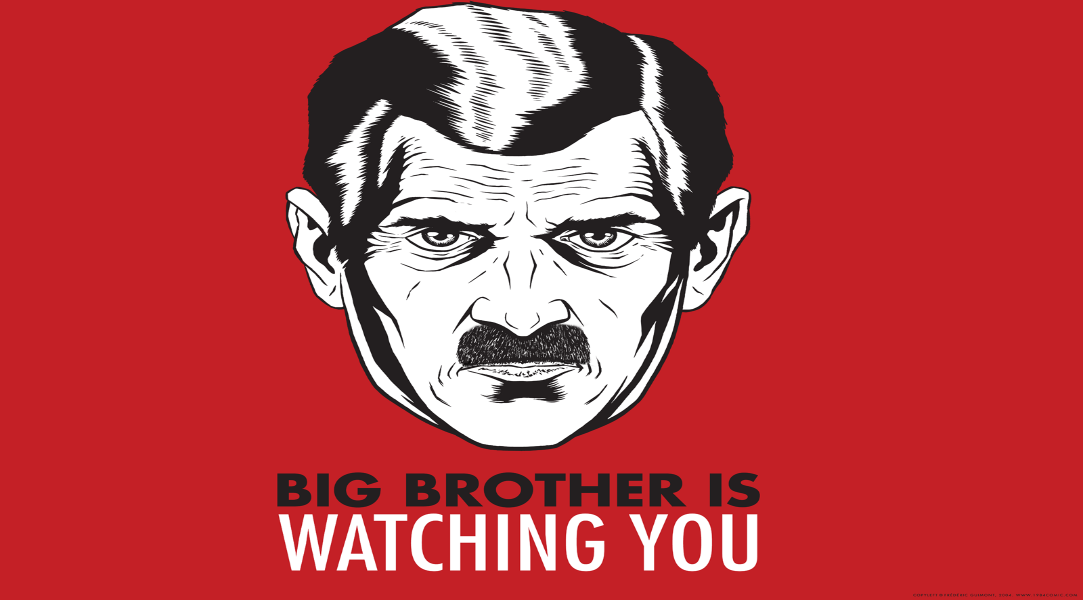 1984 Character ListWinston Smith: The novel's protagonist. Winston is a quiet 39-year-old man living in Oceania in the year 1984. A Party member, Winston works at the Ministry of Truth correcting "errors" in past publications. Winston is also an amateur intellectual who nurses a secret hatred of the Party. To protect himself from discovery, Winston goes through the motions of outward orthodoxy, but relishes his internal world of dreams, memories and speculation about the past. Winston is married but separated, and has no children. Upon meeting Julia, he finds an outlet for his heretical opinions and for the love he yearns to share with another human being. His physical and mental health improves, and Winston starts to believe more powerfully in an established covert movement against the Party. Unfortunately, the affair is short-lived, and the couple is arrested. Winston is taken to the Ministry of Love and subjected to extensive torture and humiliation, which force him into submission. As a result of this experience, Winston loses all rebellious thoughts, gains unadulterated love for Big Brother and the Party, and eradicates his love for Julia. In short, Winston loses his humanity. Upon his release, he is a shell of a man, yet also an ideal, loyal, and devoted Party member.Julia: A 26-year-old Party member who works in the Fiction Department of the Ministry of Truth. Julia also secretly despises the Party, but accepts its rule over her and therefore outwardly appears to be zealously devoted to the Party's causes. Julia declares her love for Winston, thus beginning their affair and setting them down the path towards their eventual imprisonment. Unlike Winston, Julia sees life simply, and is interested only in her survival and personal rebellion against the Party - not in long-term plans for the resurgence of democracy. Julia is arrested along with Winston and tortured in the Ministry of Love. When they meet again after their respective releases, Julia is spiritless, physically broken, and even nurses a vague dislike for Winston. Just like Winston, Julia leaves the Ministry of Love as a mere shell of a human being.O’Brien: A prominent Inner Party member with whom Winston feels a strange bond. Winston feels that even if O'Brien is an enemy, it wouldn't matter because he knows O'Brien will understand him without explanation. O'Brien is a large, graceful, and clearly intelligent man who leads Winston to believe he is part of an underground movement against the Party, but in fact helps turn Winston in for thoughtcrime and tortures him in the Ministry of Love. O'Brien is full of strange contradictions. He can be fatherly - and even tender - even while fanatically expressing his devotion to the Party by torturing Winston.Big Brother: The symbol of Oceania and the Party, Big Brother is Oceania's supreme leader, and is omnipresent through telescreen projections, coins, and even large posters warning, "BIG BROTHER IS WATCHING YOU." Big Brother is theoretically one of the original founders of the Party and the Revolution, but Winston assumes he does not exist, will never age, and will never die. He is the mouthpiece of the Party, and the symbol all Party members worship.Mrs. Parsons: The wife of Tom Parsons and neighbor of Winston's. A tired, aged woman with "dust in the creases of her face," Mrs. Parsons is the mother of two horrific children belonging to the Spies and Youth League and who are bound to eventually denounce her and her husband to the Thought Police. At the beginning of the novel, Mrs. Parsons knocks on Winston's door when he is writing in his diary to ask for his help unclogging the kitchen sink. Winston obliges.Tom Parsons: Husband to Mrs. Parsons, and Winston's neighbor and coworker. Tom is a heavy, sweaty, simple man whom Winston despises for his unquestioning acceptance of everything the Party tells him. Parsons is active in his community groups, and appears to truly believe Party claims and doctrine. However, his daughter eventually denounces him to the Thought Police, claiming he was saying "Down with Big Brother" in his sleep. Winston sees Tom while imprisoned in the Ministry of Love, and Tom is ironically proud of his seven-year-old daughter for having done her duty.Tillotson: A coworker of Winston's, Tillotson sits across from him in the Records Department and is extremely secretive about his work.Ampleforth: A coworker of Winston's, and a poet who works in the Records Department rewriting politically or ideologically objectionable Oldspeak poems. By the end of the novel, Ampleforth is in prison along with Winston, for, he believes having left the word "God" in one of his poems.Syme: A "friend" of Winston's and a philologist working on the Eleventh Edition of the Newspeak Dictionary. Although Winston dislikes Syme, he enjoys having somewhat interesting conversations with him. Winston notices that Syme, although a devoted Party member, is too smart and too vocal for his own good. He predicts Syme will be vaporized, and is proven correct when he suddenly disappears.Katharine: Winston's wife, who never appears directly in the book but is discussed at some length. Winston describes her as "unthinkful" and claims she was absurdly devoted to the Party, to the point where she referred to sleeping with Winston to produce offspring as her "duty to the Party." The two never had children, and eventually separated. In a conversation with Julia, Winston reveals he was once tempted to murder Katharine when they were separated from others on a nature walk. However, he did not, and he assumes Katharine still lives, although he has not seen her in years.Mr. Charrington: The owner of the antique shop where Winston first buys his diary, pen, and later on a glass paperweight. Winston rents the room above the shop from Mr. Charrington for his love affair with Julia. Mr. Charrington appears to be a kind old man interested in history and the past, but later reveals himself to be a member of the Thought Police. Mr. Charrington leads Winston and Julia into his trap, and observes their action from the hidden telescreen in the room above the shop. As he is being arrested, Winston notices that Mr. Charrington looks entirely different, and has clearly been working under disguise for quite some time.Martin: O'Brien's servant, Martin is a small, dark-haired man who Winston believes might be Chinese. He leads Winston and Julia into O'Brien's apartment and sits in on their meeting, but does not speak.Comrade Withers: A former prominent Inner Party member who received the Order of Conspicuous Merit, Second Class. The subject of a "correction" Winston must make at the Ministry of Truth after Withers is vaporized.Comrade Oglivy: A man Winston invents to replace Comrade Withers when "correcting" the news story surrounding the honors Withers, an unperson, received from the Party.Jones, Aaronson and Rutherford: Three Inner Party members wrongly arrested in 1965 and forced to incriminate themselves of various crimes, including treason and murder. They are eventually killed. Winston finds a clipping proving their innocence and destroys the document, but never forgets holding the proof that Party "fact" was fiction.Wilsher: A coworker of Winston's who delays his first conversation with Julia by inviting Winston to sit with him in the canteen.Prole Washer Woman: A large, brawny, stocky prole woman who is constantly hanging laundry and singing below the window in Mr. Charrington's apartment.Starving Man: A man briefly placed in Winston's holding cell who is clearly being starved to death. When told to go to Room 101 he tells them to take the man who offered him food (Bumstead) instead - anything but 101.Bumstead: A prisoner in the Ministry of Love who offers the starving man a piece of old bread. He is immediately punished with a violent attack that breaks his jaw and causes heavy bleeding.1984 GlossaryAirstrip One: Part of Oceania, once known as BritainArtsem: Newspeak for artificial inseminationBlack Market: Illegal trade resource for all “good quality” materials, such as real coffee, sugar, razors, etc.Doublethink: Newspeak word with two mutually contradictory meanings. The first is used to refer to an opponent, and can be defined as habitually contradicting plain facts. The second is used to refer to a Party member, and can be defined as a loyal willingness to believe contradictory statements when the Party demands it, which allows for continual alteration of the past. Floating Fortress: Part of Oceania’s offensive/defensive armaments. Literally an unsinkable fortress floating on the ocean.Hate Week: A week of hate mongering against enemies of war. Supported by massive rallies and organized through the Ministry of Truth, Hate Week rallies Party members around Oceania and Big Brother. House of the Lords: Part of the British government in the capitalist days. Referred to by an old man Winston meets at a pub, although Winston does not understand the reference or the man’s meaningIngsoc: Newspeak for English SocialismJunior Anti-Sex League: A youth organization advocating complete celibacy for both sexes and encouraging artsem. Julia is a member wears the organization’s symbolic scarlet sash. Jus primae noctis: A supposed capitalist law that allowed any capitalist the right to sleep with any woman working in one of his factories. A “fact” the party cites about capitalist history.Ministry of Love (Miniluv): Maintains law and order. Protected with great force. Only those arrested for Thought Crime or who are on official Party business can enter. Referred to within the novel as “the place with no darkness” because the lights are always on. Dissidents are taken here to be tortured, reformed, or killed. Ministry of Peace (Minipax): Responsible for the Party’s management of issues surrounding war.Ministry of Plenty (Miniplenty): Responsible for the Party’s economic affairs. Ministry of Truth (Minitrue): Responsible for all Pary news, entertainment, education and fine arts. The Party’s propaganda machine. Newspeak: The official language of Oceania and the new language of the Party, devised to meet the ideological needs of Ingsoc (English Socialism). The goal of Newspeak is to reduce the English language to the fewest words possible and supercede Oldspeak by 2050. Removing words removes ways to define anti-Party feelings and the ability to disagree. For example, the word “speedful” can be used in place of the word “rapid.”Party Slogans: Examples include: “War is Peace”; “Freedom is Slavery”’; “Ignorance is Strength.”Pornosec: The area of the Fiction Department in the Ministry of Truth devoted to creating written pornographic material for the proles. Dominated by women because the Party believes that women are less likely to be corrupted by the material. Prole: One of the 85% of the Oceania population that are not Party members and live in poverty. Regulated loosely to weed out the overly intellectuals and protect the Party. Reclamation Centers: Colonies for homeless children.Saccharine: A chemical sweetener or sugar substitute; excessively sweet.Spanner: Wrench.Speakwrite: A Party tool used to translate spoken word into written word.Spies and Youth League: A party youth organization that encourages children to spy on and report elders, including parents, to the Thought Police. Indoctrinates children into the Party.St. Clement’s Dane: A building bombed many years ago that once stood by the Law Courts in London. A rendering of the building hangs on the wall in Mr. Charrington’s rented room and turns out to be a hidden telescreen.Telescreen: An oblong metal plaque that looks like a dulled mirror and acts like a television, a camera, and a listening device for the Inner Party and Thought Police. There is no way to shut it off completely, and it keeps tabs on all Party members.The Physical Jerks: Daily morning exercises all Party members must take part in. Dictated via the telescreeen.The Revolution: The rise of new socialism (versus democracy and capitalism) that resulted in Ingsoc in Oceania, Neo-Bolshevism in Eurasia, and Death Worship in Eastasia. Each regime has the conscious aim of perpetuating unfreedom and inequality, arresting progress, freezing history in a chosen moment, and perpetuating war.The Times: A Party-sponsored news publication for which Winston works.Thought Police: The arm of the Inner Party that seeks out those against the Party, searching out anyone with even the smallest thoughts against the Party or Big Brother. Their powers of observation force everyone to live as though they are always watched or listened to. Mr. Charrington is a member.Thoughtcrime: Thinking against the Party, having misgivings about the Party, doubting Big Brother, or questioning any Party action or “fact.”Tube: Subway system. Two Minutes Hate: Daily requirements for all Party members. Organized group of members watches Party presentations on a telescreen denouncing Goldstein and war enemies (either Eurasia or Eastasia) and celebrating Big Brother. Causes great outbursts of hatred such as directed screaming and violence at screen representations of the enemy.Vaporized: The fate of those who commit Thoughtcrimes. Those who are vaporized are removed from society in that they are killed and all evidence of their existence is removed. Victory Products: Party-made products, such as gin, cigarettes, clothing, food, and even housing. All of poor quality. NewspeakThe book's Appendix provides a detailed discussion of Newspeak, the official language of Oceania. Interestingly, the Appendix is written in the past tense, as though a historian is examining a past culture. Some argue that this tool suggests that the Party eventually falls.The Appendix details the underlying principles of Newspeak. Essentially, the language was designed to limit the range of thought. The word classes are detailed as follows:The A vocabulary consisted of everyday words used in the expression of simple thoughts, usually involving concrete objects or physical actions.The B vocabulary consisted of words created to hold political connotations and impose a politically desirable state of mind upon the user. Such words include compound words, like "Ingsoc" or "doublethink." Many meant the opposite of what they really were, in keeping with the concept of doublethink.The C vocabulary consisted of scientific and technical terms, which behooved no one but scientists and technicians to use.The grammar of Newspeak had two notable characteristics. First, there was an almost complete interchangeability between different parts of speech. A noun and a verb were basically the same, and formed the root for all other forms of the word. Adjectives were formed by tacking "-ful" onto the end of the word, i.e. "goodthinkful"; adverbs, by adding the suffix "-wise." Any word could be negated by the prefix "un-," and other prefixes like "plus-" and "doubleplus-" could strengthen the word, i.e "pluscold" and "doublepluscold." Second, the grammar was exceedingly regular, with very few exceptions. All past tenses were formed using "-ed," all plurals with "-s" or "-es," and comparatives with "-er" and "-est."Euphony was privileged above everything except precision of meaning, because the end goal was to produce words that could be spoken so quickly that they would not have the time to prompt thought. In other words, people would be able to speak without thinking at all. The meanings of Newspeak words were carefully controlled so that in many cases most connotations were destroyed. For instance, the word "free" still existed, but only in the sense of something being "free from" something else, e.g. "This field is free from weeds." It could not be used with reference to political freedom, as this meaning had been drilled out of the word.Newspeak therefore also precluded the ability to argue heretical opinions. Although it would have been possible to say "Big Brother is ungood," the words necessary to defend or argue this assertion did not exist. Through this process, Oldspeak (standard English) would become obsolete and impossible to understand or translate, since the meanings of its words would be impossible to express in Newspeak. As Winston's friend Syme states, in explaining how Newspeak will support the Party's goals, "Orthodoxy means not thinking - not needing to think. Orthodoxy is unconsciousness."Some Newspeak words highlighted in the text include:Ingsoc - English SocialismDoublethink - The ability to simultaneously think two opposing thoughts.Thoughtcrime - Anti-Party thoughtsFacecrime - Occurs when the face reveals the existence of thoughtcrime (either lacking in anti-Party vigor, or expressing distaste for Party actions).Goodthinkful - Describes a person who thinks just as the Party wishes. Winston describes Katharine this way.Speakwrite - A machine that transposes spoken word into written word.Unperson - Someone the Party has vaporized; someone that no longer exists.Doubleplusungood - Extremely bad.Themes: Totalitarianism: In writing 1984, Orwell's main goal was to warn of the serious danger totalitarianism poses to society. He goes to great lengths to demonstrate the terrifying degree of power and control a totalitarian regime can acquire and maintain. In such regimes, notions of personal rights and freedoms and individual thought are pulverized under the all-powerful hand of the government. Orwell was a Socialist and believed strongly in the potential for rebellion to advance society, yet too often he witnessed such rebellions go wrong and develop into totalitarian rule. Specifically, Orwell saw such developments during his time in Spain and in Russia, where he witnessed the rise of communism and the accompanying destruction of civil liberties, honest government, and economic strength.During a time when much of the Western world was lauding communism as a step towards human progress in the development of equality in government, Orwell clearly and definitively spoke out against the practice. In 1984, Orwell presents a dystopia, or in other words, the perfect totalitarian state. In composing this novel, Orwell gave the world a glimpse of what the embrace of communism might lead to if allowed to proceed unchecked. The Party is unflawed in its universal control over society, as evidenced by its ability to break even an independent thinker such as Winston, and has mastered every aspect of psychological control, largely through utilizing technological developments (allowing for inventions such as the telescreen) to their advantage. In ending the novel with Winston defeated in every sense of the term, Orwell clearly suggests that there is no hope for quelling the expansion or growth of such a perfectly established regime. And, more importantly, Orwell warns that at the time, this outcome was within the realm of possibility as long as the world supported and embraced communism.Propaganda: A major factor in the Party's rule over Oceania lies in its extremely well organized and effective propaganda machine. The Ministry of Truth, which is ironically where Winston works, is responsible for disseminating all Party publications and information. All figures and facts come from the Ministry of Truth, and all are dictated by the Party. In other words, the Party chooses exactly what to tell the public, regardless of what is accurate. The effectiveness of this propaganda machine, which constantly corrects old material to reflect the Party's current position on any subject ranging from chocolate rations to the loyalty of a specific individual, allows the Party to completely dominate the range of information disseminated to the public. Therefore, as O'Brien notes, the machine determines what constitutes reality.In addition to the massive amounts of doctored information the Party disseminates to the public, there are also basic forms of propaganda, such as the Two Minutes Hate, Hate Week, posters of Big Brother, and required daily participation in the Physical Jerks. The Party uses literally every waking opportunity to instill its ideals into its citizens, and is strikingly successful in achieving its goal of total loyalty. In 1984 we see the vigor and loyalty such propaganda inspires in the citizens. The citizens of Oceania are filled with hatred for the country's stated enemies, but this hatred is easily re-directed if the enemy happens to change. This efficiency is quite disturbing. Orwell's presentation of the power of propaganda significantly supports his warning against totalitarianism. If propaganda rules all information, it is impossible to have any grasp on reality. The world is as the Party defines it.Love/Sexuality:The Party works to quell all physical sensations of love, and depersonalizes sex to the point where it is referred to as a "duty to the Party" (for the purposes of procreation). Some Party organizations even advocate complete abstinence and procreation only through artificial insemination. Winston suffers the Party's removal of personal fulfillment or enjoyment in relationships in his failed marriage with Katharine. Later, when he finds Julia, Winston relishes the freedom of being able to love someone in a physical and emotional way. So much of Winston's seeming rebellion turns out to be guided and influenced by the Party (Mr. Charrington, O'Brien, the Brotherhood), but his relationship with Julia is not. Winston is only able to rebel against the Party through his affair with Julia, even though this love is destroyed in the end.Orwell's discussion of love is not only relegated to romantic love. Through Winston's memories of his mother and the contrast between how she cared for him and his sister and the average Party family is striking. Winston's mother deeply loved her children and did all she could to protect them during the aftermath of the Revolution and the Party's rise to power. In Winston's time, the Party has removed such interfamilial loyalty, demanding that all love and loyalty be reserved for Big Brother and the Party. In this way, the bonds between parents and children are broken. Even worse, children commonly report their parents to the Thought Police, placing the Party above the lives of their mother and father. The Party's eventual goal is to destroy the family unit entirely and have all children raised in Party facilities. The Party has no room for love, unless that love is directed with full force at Big Brother and Oceania.Independence/Identity:Through its effective psychological manipulation tactics, the Party destroys all sense of independence and individuality. Everyone wears the same clothes, eats the same food, and lives in the same grungy apartments. Life is uniform and orderly. No one can stand out, and no one can be unique. To have an independent thought borders on the criminal. For this reason, writing such as Winston does in his diary has been outlawed. People are only permitted to think what the Party tells them to think, which leads to what Syme refers to as "duckspeak." Independent thought can be dangerous, as it might lead to rebellion.This theme comes to a head during Winston's torture, when Winston argues that he is a man, and because he is a man O'Brien cannot tell him what he thinks. O'Brien counters that if Winston is a man, he is the last man on earth. Moreover, O'Brien suggests that this independence is evidence of insanity. O'Brien's view represents the purity of a totalitarian regime, in that independent thought must be destroyed to promote the needs and goals of the Party. Winston and Julia's downfall occurs because they believe they are special. Their arrest and torture, however, breaks this spirit. Once again, through this ultimate loss of individual thought, we witness Orwell's warning against embracing any version of totalitarian rule.Music:Songs appear throughout the novel, most often when Winston is reflecting on the state of the world. Music appears to inspire Winston and allows him to see beauty and simplicity in an otherwise violent, ugly, and frightening world. He sees a powerful sense of tragedy in "Under the spreading Chestnut Tree," hope for a brighter future in the beautiful thrush song, respect for the true, untouchable past in the "St. Clement's Dane" rhyme, and freedom and hope in the passion with which the prole woman sings while hanging her laundry. Below, listed in chronological order are the musical events that occur in the novel.Winston describes sitting in the Chestnut Tree Cafe, observing the clearly beaten, defeated, and tragically sad Jones, Aaronson and Rutherford, while the song "Under the spreading Chestnut Tree, I sold you and you sold me" plays over the telescreen. The song seems to reflect the broken spirits of these three men, who were once Inner Party members and now have lost everything.Mr. Charrington teaches Winston the rhyme that begins "Oranges and lemons say the bells of St. Clement's," which is a vestige of the past. Throughout the novel, Winston holds on to this rhyme and tries to discover its entirety. He succeeds, with the help of Julia, who remembers a few more lines than Mr. Charrington, and O'Brien, who finishes the poem for Winston.Julia and Winston are in the Golden Country, beginning their affair. As they stand next to each other surveying the landscape, a small thrush begins to sing next to them. Winston is taken in by the bird's boundless freedom and wonders what makes him sing so beautifully. To Winston, the bird's song represents all he longs for in life. It is the exact opposite of the Party.Winston hears the prole woman in the yard behind Mr. Charrington's house sing while she works. She belts out the tune without any hesitation, throwing herself into the simple music with a passion Winston reveres.Winston tells Julia of the poem Mr. Charrington taught him, and she adds two verses. Her grandfather taught her the rhyme when she was young, and Winston is elated to learn the next few lines of the piece. This cooperation reveals a strong bond between Winston and Julia.Winston discusses the Hate Song the Party created solely for the Hate Week celebration. This is the only time we hear of a song created purely for negative means. Winston notes that the Hate Song is not as popular among the proles as some of the more simple tunes the Ministry of Truth has produced for them.O'Brien completes Mr. Charrington's rhyme, and Winston is immensely satisfied to finally know the complete piece. He feels that gaining the last puzzle piece from O'Brien symbolically represents their bond in rebelling against the Party and pursuing a future steeped in freedom.Winston again hears the prole woman singing passionately while doing her wash and reflects on the primitivism in song. Winston thinks about the millions of people around the world, just like this woman, who find such pleasure, power and freedom in music and are able to embrace it in their lives. He is arrested immediately after this brief scene, which fulfills the last line of the "St. Clement's Dane" song, "Here comes a chopper to chop off your head!"Winston sits in the Chestnut Tree Cafe, just as Jones, Aaronson and Rutherford once did. He hears the same song he heard when watching those three men, "Under the spreading Chestnut Tree, I sold you and you sold me." Here, the song speaks to the destruction of Winston's independence, and his newly discovered love for Big Brother.Loyalty: The Party is fueled by loyalty, and thus demands that its citizens support any and all actions it takes in pursuing a greater Oceania. For the Party, loyalty means accepting without question or hesitation. Ironically, when Winston pledges his loyalty to the Brotherhood, he also agrees to accept the goals and requirements of the Brotherhood without question or hesitation. Winston agrees to do anything the Brotherhood requires, even if that means murdering innocents. However, Winston is also loyal to Julia, and refuses to be separated from her forever. This split loyalty is what separates Winston from the other Party members. Party members are loyal to the Party, Big Brother, and Oceania alone. Personal relationships are of no importance.While in the Ministry of Love, O'Brien notes this weakness in Winston's mind and effectively removes it. Through painful physical torture, O'Brien first teaches Winston that the Party's perspective is the accurateperspective. Next, by threatening him with carnivorous rats, O'Brien breaks Winston's loyalty to Julia. In the last scene of the novel, Winston finally comes to love Big Brother, and his transition from split loyalties to a greater single loyalty to the Party is complete.Poverty vs. Wealth:Oceanian society presents a clear dichotomy in living conditions. The small Inner Party lives luxuriously, with servants and lush, well-furnished apartments. Party members, on the other hand, live in run-down single-room apartments with no amenities and low-quality, tasteless food. The proles live in absolute poverty. The chasm between poverty and wealth in the novel is striking, and is most noticeable during Winston's forays into prole society. The buildings the proles live in are decaying, and the city of London is filled with bombed-out ruins. While the Inner Party comforts itself with luxury, the citizens of Oceania suffer, getting by with the bare minimum in a dying city.Orwell presents this dichotomy to demonstrate how totalitarian societies promote the wealth of the ruling regime while decreasing the quality of life for all other members of society. Such governments often tout their hopes for establishing an equal society when in reality the separation between their living conditions and those of the citizens is vast. Winston looks out on the city of London and sees a dying world. Meanwhile, O'Brien looks out on the city of London and sees a society trapped in a single moment in time, defined and controlled by the Party.Technology: As previously noted, technology is an extremely important tool that the Party uses to maintain control over its citizens. Without telescreens, the Thought Police would not be nearly as effective, and propaganda would not be so widespread. The constant supervision of the telescreen effectively imprisons citizens of Oceania in their daily lives: they are always under observation.Ironically, other areas of technological development are strikingly stagnant. For example, the printing machines in the Ministry of Truth are still quite basic, and each superstate continues to build the same bombs that were used decades before. Scientific progress has halted, except where it serves the Party's goals (such as in artificial insemination or new methods for psychological manipulation). In the world of Oceania there is no such as thing as progress for the sake of progress; there is only power for the sake of power. When technological developments serve this power, they are encouraged. When they do not, they are stopped.Language: Newspeak plays an extremely important role in Oceanian society and in the Party's control over its population. As Syme says, Newspeak reduces and limits the number of words in the English language, and removes words used to describe rebellion or independence (with the ultimate goal being to remove citizens' ability to think anti-Party thoughts). Interestingly, the Party works to form a language around itself rather than naturally accepting and assuming the language of the people that make up the country. In this way, language is used as yet another mechanism of mind control.Removing a nation's original language serves to reduce the importance of a nation's past. Languages develop over centuries, and are deeply intertwined with culture and history. Redefining and forcing a language on a population, as was often done in the postcolonial era, denies that society its individuality. The Party meets this goal with great efficiency.Possible Essay Questions:Compare and contrast Julia and Winston. How does each rebel against the Party, and are these rebellions at all effective?Trace Winston's path towards destruction. Where do we first see his fatalistic outlook? Is his defeat inevitable?Discuss the role of technology in Oceania. In what areas is technology highly advanced, and in what areas has its progress stalled? Why?Discuss the role of Big Brother in Oceania and in Winston's life. What role does Big Brother play in each?Discuss contradiction in Oceania and the Party's governance, i.e. Ministry of Love, Ministry of Truth, Ministry of Plenty, Ministry of Peace. Why is such contradiction accepted so widely?Discuss and analyze the role O'Brien plays in Winston's life. Why is he such a revered and respected character, even during Winston's time in the Ministry of Love?Discuss the symbolic importance of the prole woman singing in the yard behind Mr. Charrington's apartment. What does she represent for Winston, and what does she represent for Julia?1984 is a presentation of Orwell's definition of dystopia and was meant as a warning to those of the modern era. What specifically is Orwell warning us against, and how does he achieve this?Analyze the interactions between Winston and the old man in the pub, Syme, and Mr. Charrington. How do Winston's interactions with these individuals guide him towards his ultimate arrest?Analyze the Party's level of power over its citizens, specifically through the lens of psychological manipulation. Name the tools the Party uses to maintain this control and discuss their effectiveness.Outline the social hierarchy of Oceania. How does this hierarchy support the Party and its goals?